“CONFIGURAÇÃO ORNAMENTAL APLICADA EM BABÁ ELETRÔNICA”O presente desenho industrial refere-se a uma configuração ornamental aplicada em babá eletrônica descrita com referência às figuras anexas as quais:A figura 1.1 representa uma vista frontal da configuração ornamental aplicada em babá eletrônica.A figura 1.2 representa uma vista posterior da configuração ornamental aplicada em babá eletrônica da figura 1.1.A figura 1.3 representa uma vista lateral direita da configuração ornamental aplicada em babá eletrônica da figura 1.1.A figura 1.4 representa uma vista lateral esquerda da configuração ornamental aplicada em babá eletrônica da figura 1.1.A figura 1.5 representa uma vista superior da configuração ornamental aplicada em babá eletrônica da figura 1.1.A figura 1.6 representa uma vista inferior da configuração ornamental aplicada em babá eletrônica da figura 1.1.A figura 1.7 representa uma vista em perspectiva da configuração ornamental aplicada em babá eletrônica da figura 1.1.REINVIDICAÇÃO1. Configuração ornamental aplicada em babá eletrônica caracterizada por ser substancialmente conforme figuras 1.1, 1.2, 1.3, 1.4, 1.5, 1.6 e 1.7. FIG. 1.1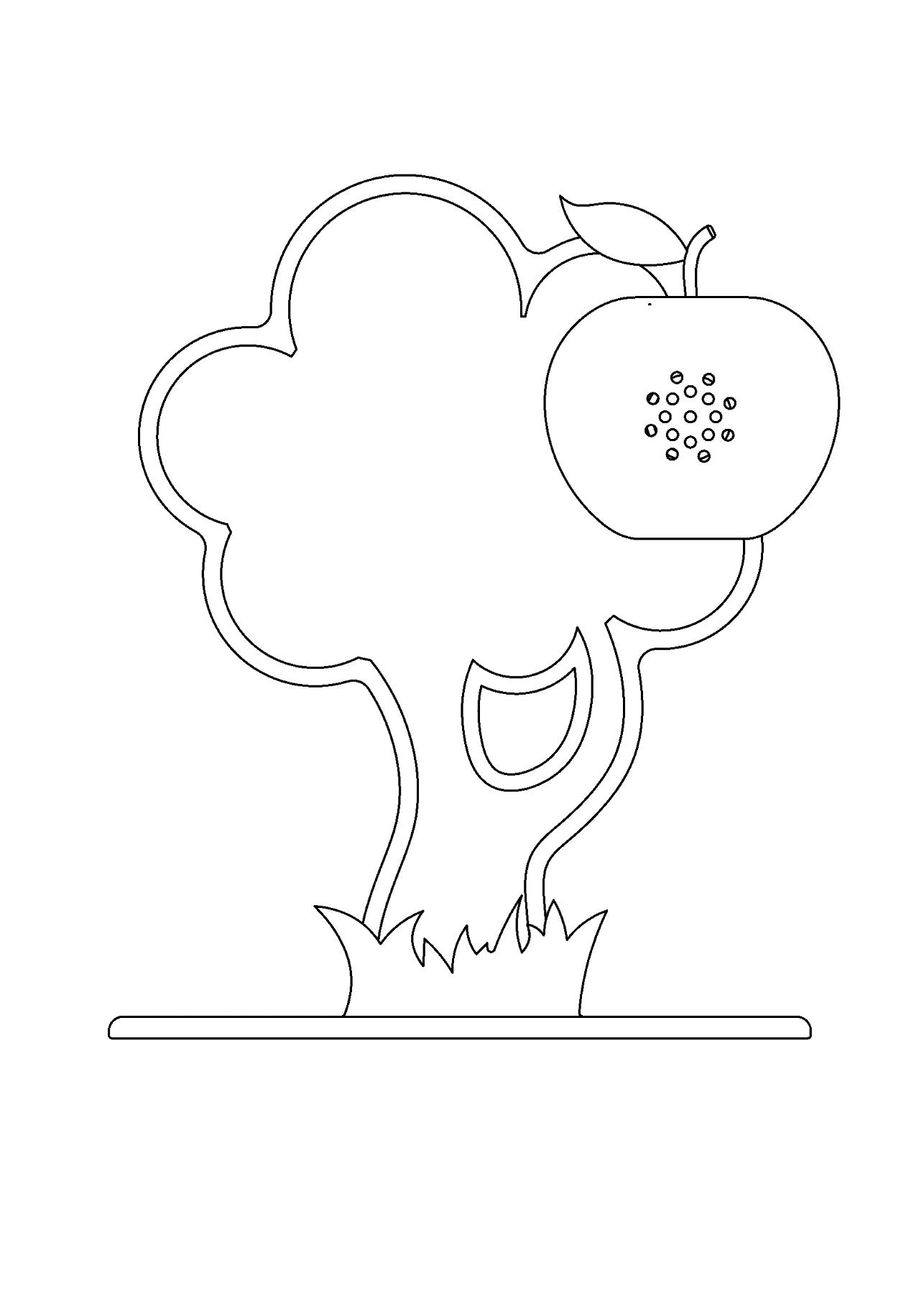 FIG. 1.2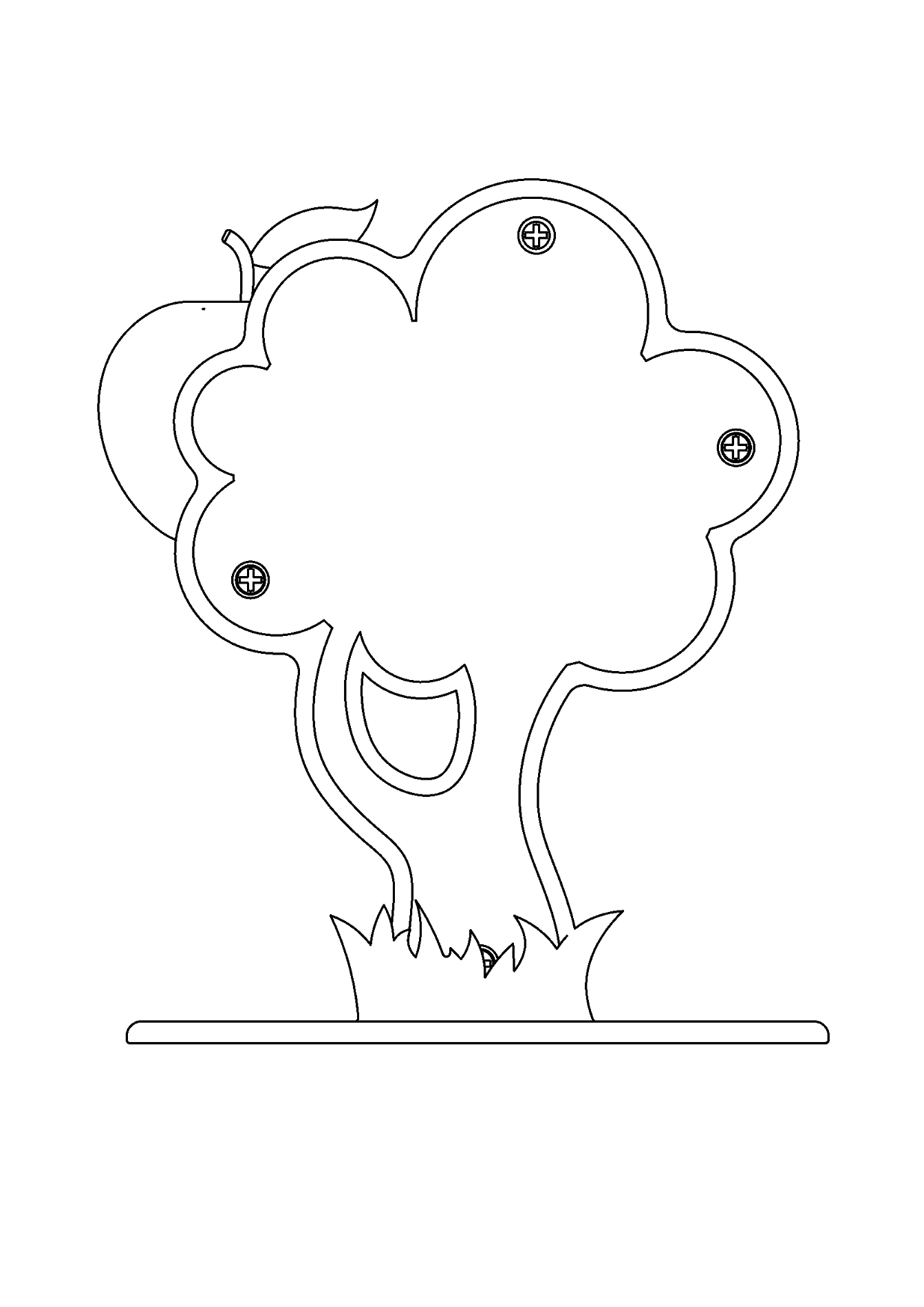 FIG. 1.3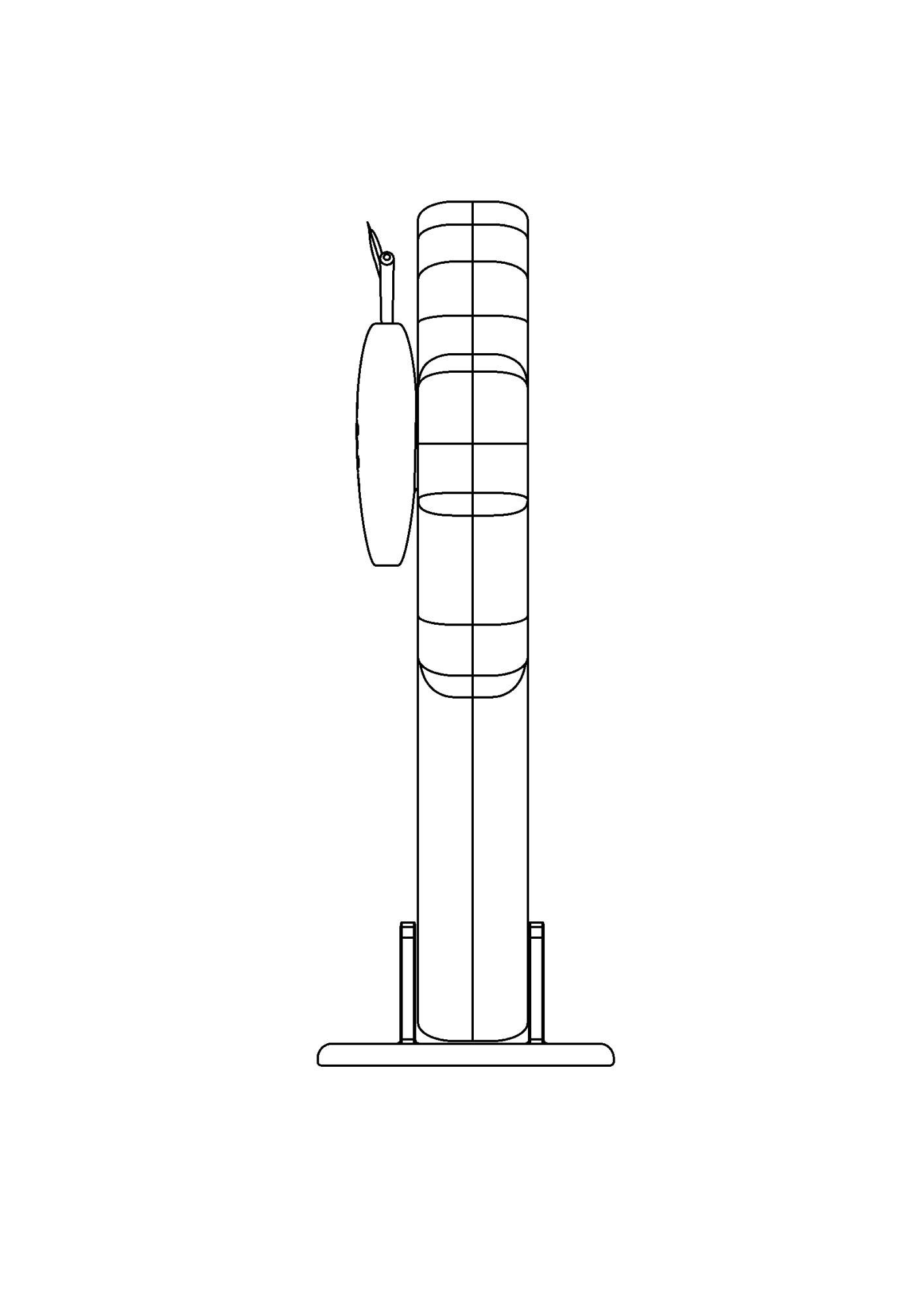 FIG. 1.4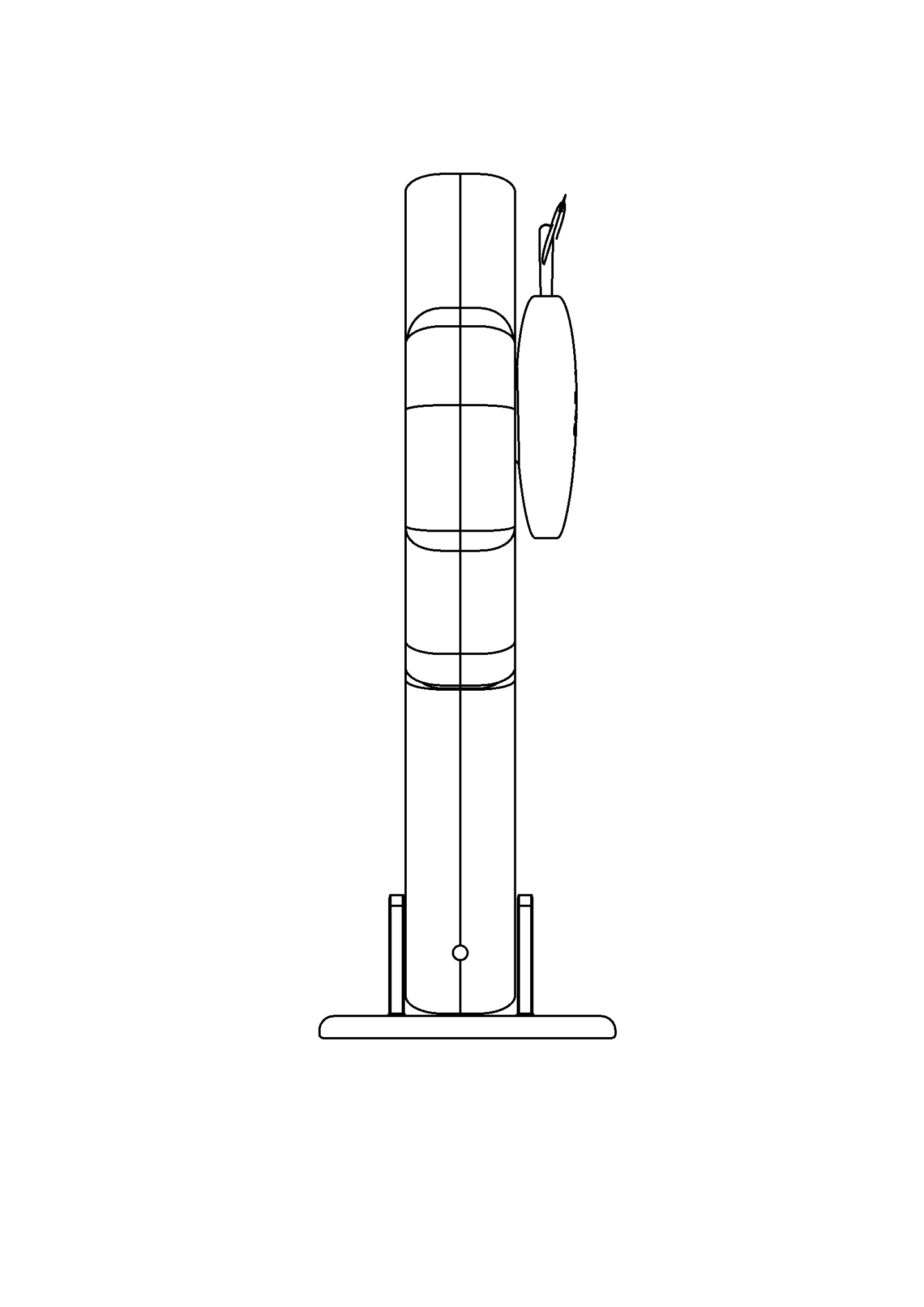 FIG. 1.5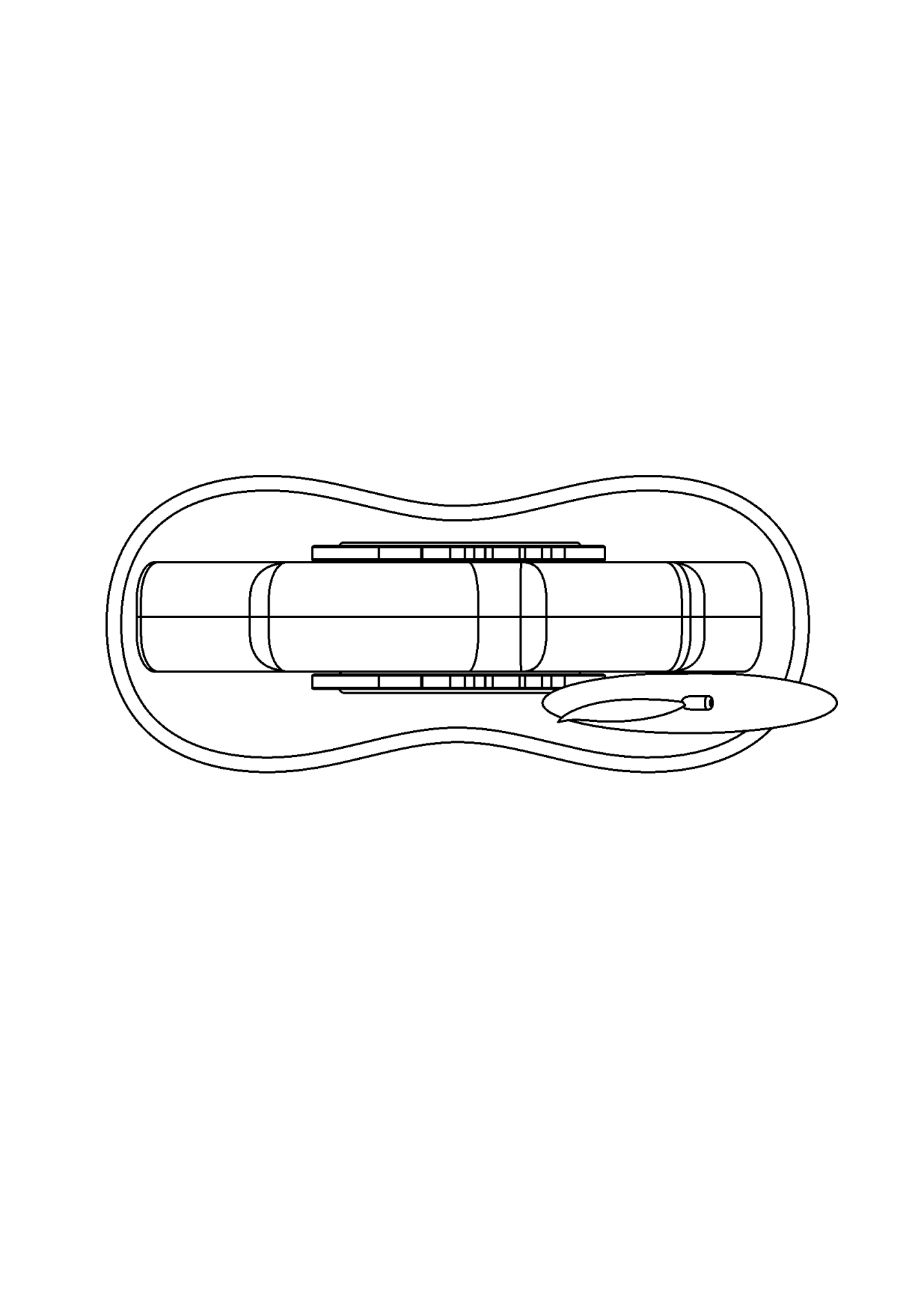 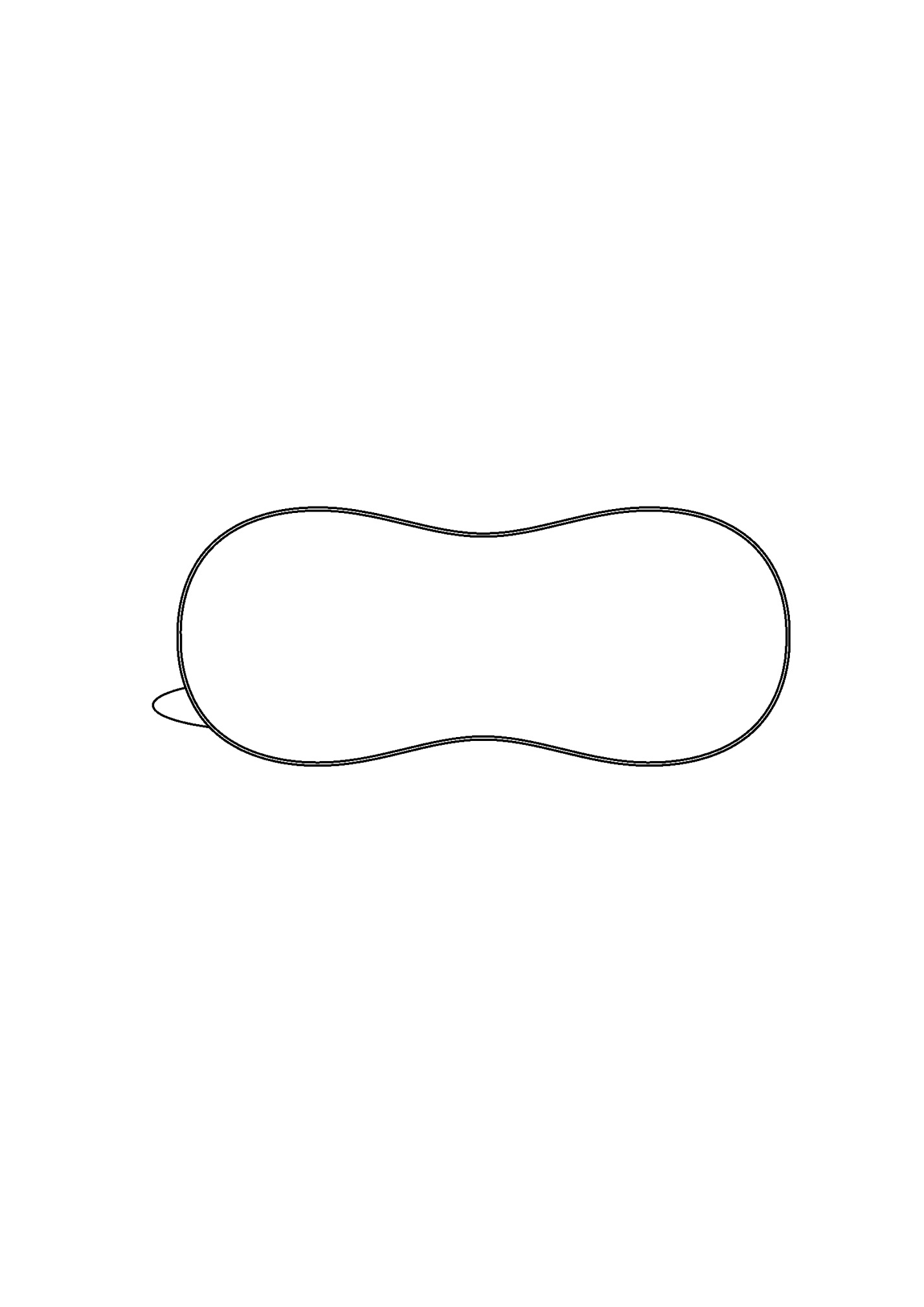 FIG. 1.6FIG. 1.7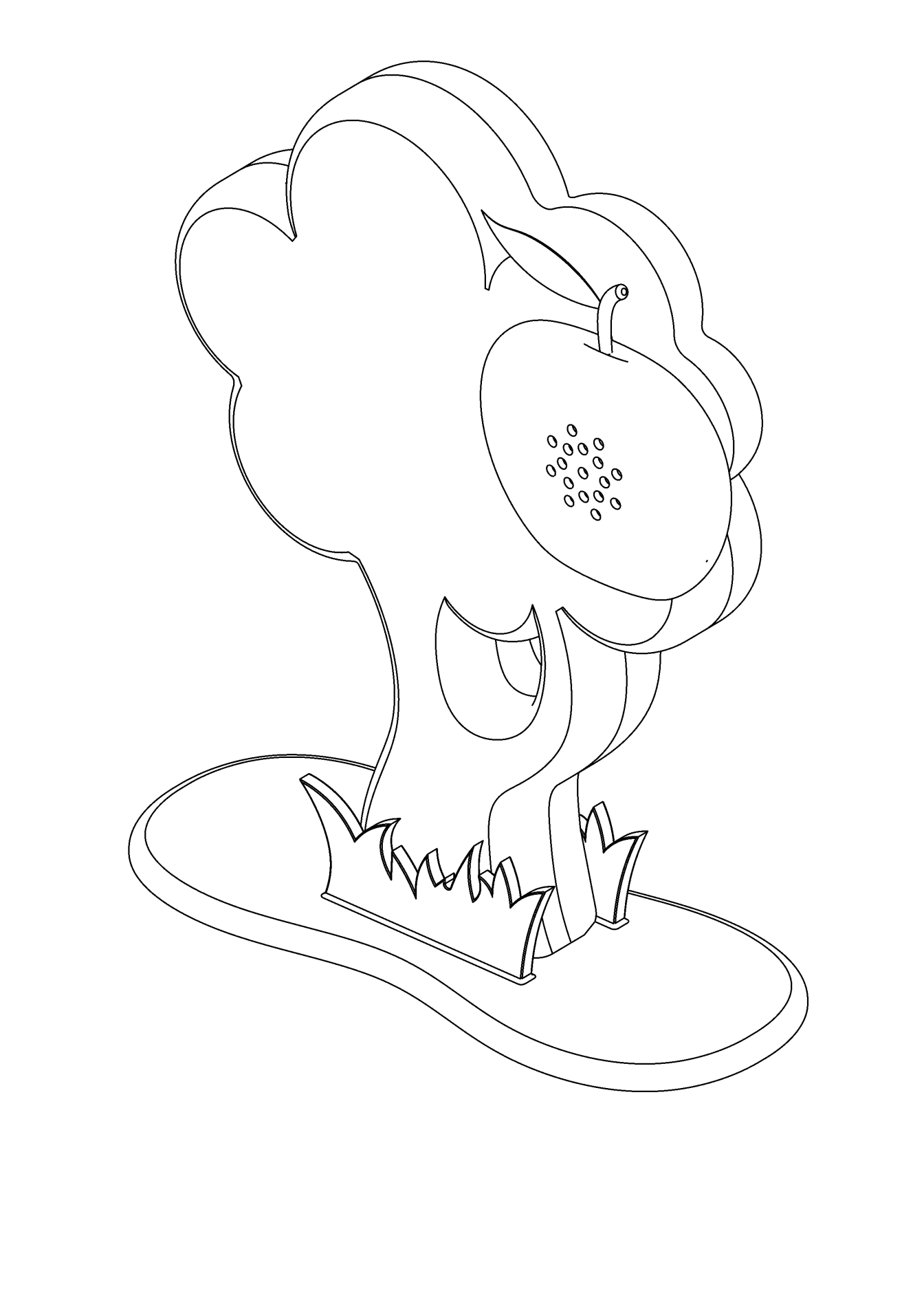 